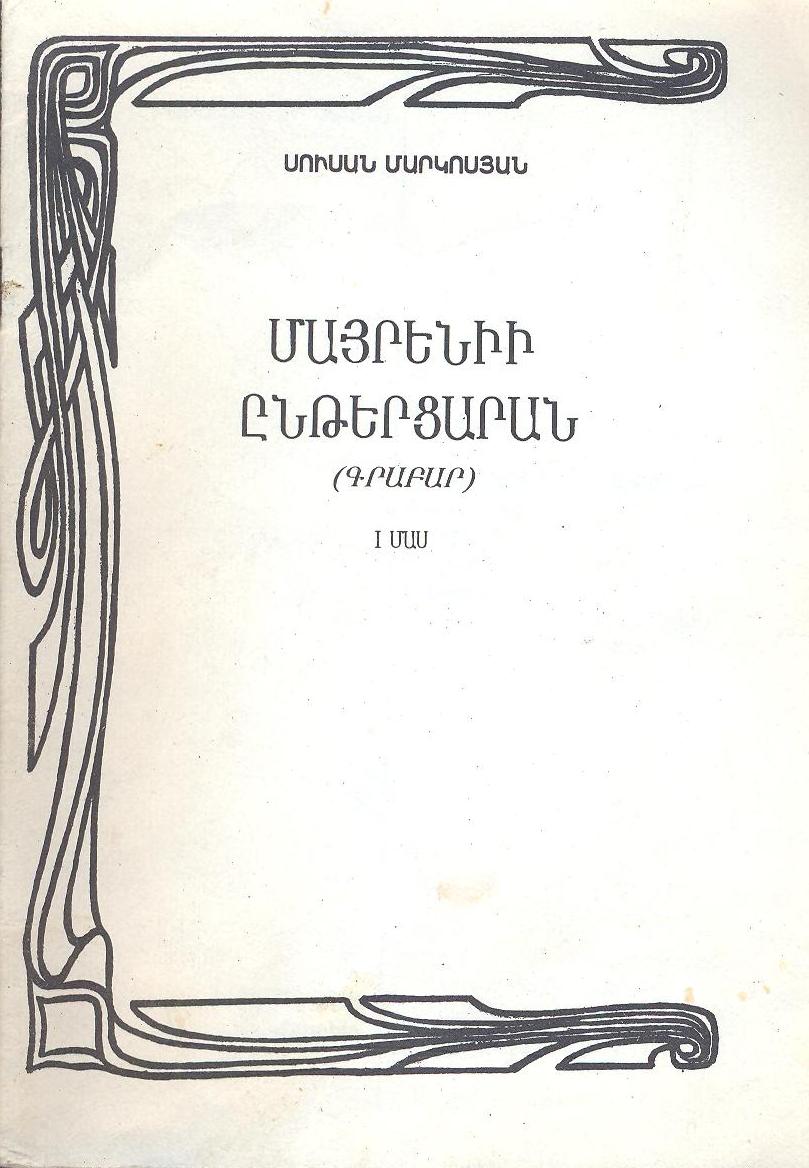 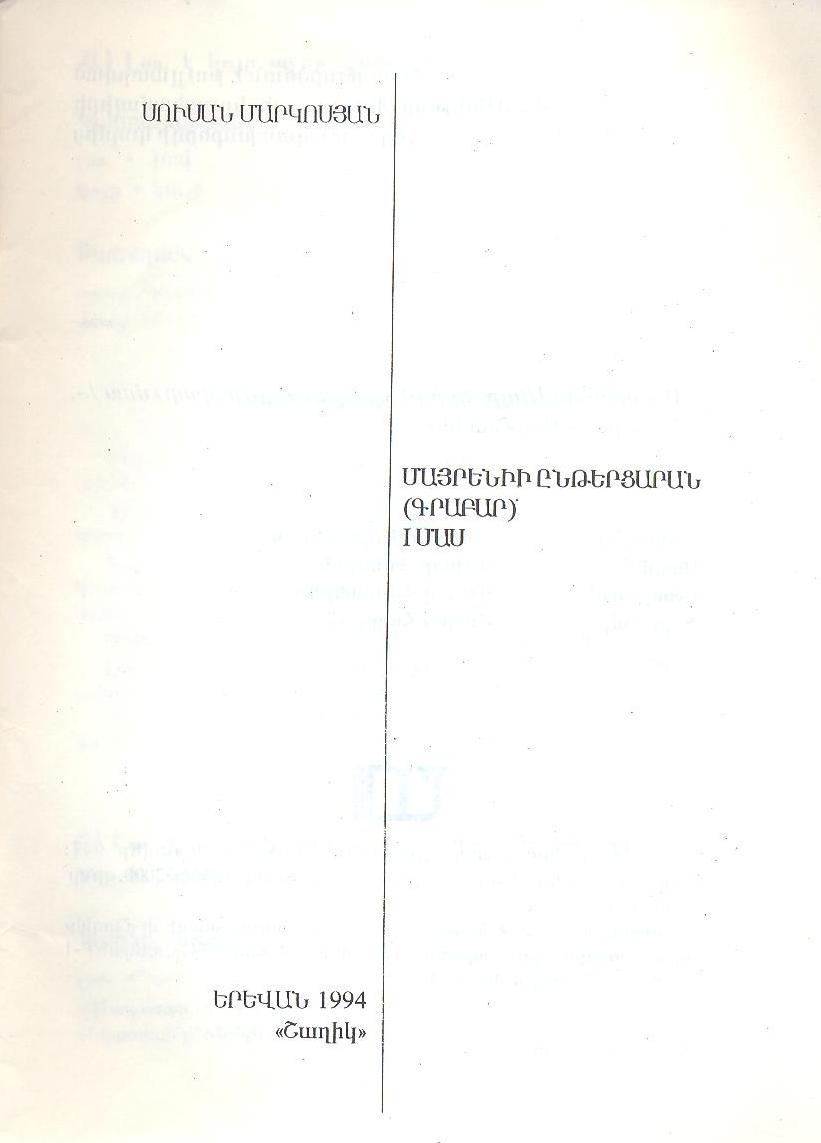 Խմբագիր` Ռուբեն Վարդանյան                                                                ***Ա) Լավ է կոյր աչօք, քան կոյր մտօք: Կարդա այսպես.
 լաւ             - լավկոյր            - կույրԲառարան 
                                      աչօք           - աչքովմտօք          - մտքովՀարցեր և առաջադրանքներ
Նախադասությունը ժամանակակից հայերեն (աշխարհաբար) դարձրու: Գրաբար և աշխարհաբար նախադասությունները բարձրաձայն կարդա´: Քո կարծիքով ո՞ր դեպքում է այն ավելի գեղեցիկ հնչում: Կոյր մտօք արտահայտությունն ինչպե՞ս ես հասկանում: Դրա հակառակ իմաստն արտահայտող բառը կամ բառակապակցությունը գտիր: Մարդը կարո՞ղ է սրտով կույր լինել (գրաբ. կլինի` կոյր սրտիւ): Լավ է կոյր աչօք, քան կոյր մտօք նախադասության իմաստն աշխարհաբար քանի՞ ձևով կարող ես արտահայտել: Ինչպե՞ս ես հասկանում այս նախադասությունը (նախադասությունն ազատ և ընդարձակ փոխադրի´ր): ***Բ) Լաւ է մանուկ աղքատ եւ իմաստուն, քան զթագաւոր ծեր եւ անմիտ: Կարդա այսպես. լաւ                - լավզթագաւոր   - ըզթագավոր(Նկատեցի՞ ր` ինչպես է կարդացվում ւ տառը:)ԲառարանՔան զթագաւոր             - քան թագավորըՀարցեր և առաջադրանքներԳրաբարում «եւ» բառն ուներ նաև այսօրվա «բայց» բառի իմաստը: Քո կարծիքով. այստեղ պետք է և՞, թե՞ բայց փոխադրել: Իմաստային ի՞ նչ տարբերություն կա այս արտահայտությունների միջև` աղքատ և իմաստուն մանուկ - աղքատ, բայց իմաստուն մանուկ: Նախադասության մեջ հակառակ իմաստ ունեցող բառերը գտի´ր և զույգ - զույգ դո´ւրս գրիր: Եթե կարող ես, շրջիր նախադասության իմաստը, թող գրաբար լինի` Ծեր և անմիտ թագավորն ավելի լավ է, քան աղքատ, բայց իմաստուն մանուկը: Որպեսզի նախադասությունդ ճիշտ լինի, զ մասնիկը (նախդիրը) դիր քան - ին հաջորդող բառի վրա: ***Գ) Ճանաչել զիմաստութիւն եւ զխրատ, իմանալ զբանս հանճարոյ: Կարդա այսպես. զիմաստութիւն - զիմաստությունզխրատ               - ըզխրատ զբանս                 - ըզբանըսհանճարոյ          - հանճարոԲառարանզիմաստութիւն   - իմաստությունըզխրատ                 - խրատըբան                        - խոսքզբանս                    - խոսքերըՀարց և առաջադրանքՆկատեցի՞ր` ինչպես է կարդացվում զ մասնիկը (նախդիրը) բաղաձայնից առաջ: Նախադասությունը գրավոր փոխադրիր: ***Դ) Մի´ տայք զսրբութիւն շանց. եւ մի´ արկանէք զմարգարիտս ձեր առաջի խոզաց: Կարդա այսպես.Զսրբութիւն       – ըզսրբությունզմարգարիտս   - ըզմարգարիտսԲառարանմի´ տայք                  - մի´ տաքշանց                          - շներինմի´ արկանեք          - մի´ գցեքզմարգարիտս ձեր   - ձեր մարգարիտներըառաջի խոզաց         - խոզերի առաջԱռաջադրանքներԱշխարհաբար գրի´ր ասույթը: Համեմատի´ր Ա և Բ շարքի բառակապակցություններն ու հետևությո´ւն արա. Ա. մանուկ աղքատ և իմաստուն 			Բ. աղքատ և իմաստուն մանուկթագավոր ծեր և անմիտ 				ծեր և անմիտ թագավորզբանս հանճարոյ 					հանճարի խոսքերը զմարգարիտ ձեր 					ձեր մարգարիտներըառաջի խոզաց 					          խոզերի առաջ***Ե) Իւրաքանչիւր ծառ ի պտղոյ իւրմէ ճանաչի: Կարդա այսպես. իւրաքանչիւր          - յուրաքանչյուրի պտղոյ                   - ի պտղո իւրմէ                       - յուրմեԲառարանի պտղոյ իւրմէ      - իր պտղիցճանաչի                  - ճանաչվում էԱռաջադրանքներՆախադասությունն աշխարհաբար դարձրու: Աշխարհաբար դարձրու նաև սա` Իւրաքանչիւր պտուղ ի ծառէ իւրմէ ճանաչի: Ի՞նչ փոխվեց: ***Զ)Ամենայն ծառ որ ոչ առնիցէ զպտուղ բարի, հատանի եւ ի հուր արկանի: Բառարանամենայն          - ամեն, ամեն միոչ առնիցէ        - չտա, չի տա, չպիտի տա, չի տալու (այստեղ` չի տալիս)հատանի          - հատվում է, կտրվում էի հուր               - հուրը, հրի մեջարկանի           - գցվում է, նետվում էՀարցեր և առաջադրանքներՆախադասությունը գրավոր ազատ, ընդարձակ փոխադրիր: Այս նախադասությունը ծանոթ ո՞ր ասույթի հետ է մտքով կապվում: Հետևյալ նախադասությունը փորձիր գրաբար փոխադրել. Ամեն (մի) ծառ, որ բարի պտուղ է տալիս, չի կտրվում: (տալիս է – գրաբ` տայ)***Է) Ոչ է պիտոյ բժիշկ կարողաց` այլ հիւանդաց: Կարդա այսպես. պիտոյ    - պիտոԲառարանոչ է պիտոյ      - պետք չէկարողաց        - ուժ ունեցողներին, առողջներինՀարցեր և առաջադրանքներՆկատեցի՞ր` ինչպե´ս է կարդացվում ոյ-ը բառավերջում (հիշիր նաև հանճարոյ, ի պտղոյ բառաձևերը): Աշխարհաբար ինչպե՞ս կլինի հիւանդաց բառաձևը: Աշխարհաբար գրիր նախադասությունը: Այս ասույթը գործածիր իբրև շարադրության վերնագիր: ***Ը)Եւ ասաց Աստուած` Եղիցի լոյս. եւ եղեւ լոյս: Կարդա այսպես. Աստուած - Աստվածլոյս            - լույսԲառարանեղիցի     - լինի, թող լինի, կլինի, պիտի լինի, լինելու է (ո՞րը կընտրես այս նախադասությունը փոխադրելու համար)եղեւ        - եղավՀարցեր և առաջադրանքներՆկատեցի՞ր` ինչպե´ս է կարդացվում ոյ - ը բաղաձայնից առաջ (նաև կոյր բառը հիշիր): Նախադասությունն աշխարհաբար դարձրու: ***Թ) ԾՆՈՒՆԴ ՎԱՀԱԳՆԻ Երկնէր երկին, երկնէր երկիր,Երկնէր եւ ծովն ծիրանի. Երկն ի ծովուն ունէր եւ զկարմրիկն եղեգնիկ: Ընդ եղեգան փող ծո՛ւխ ելանէր,Ընդ եղեգան փող բո՛ց ելանէր. Եւ իբոցոյն վազէր խարտեաշ պատանեկիկ: Նա հուր հեր ունէր,Բո՛ց ունէր մօրուս,Եվ աչկունքն էին արեգակունք: Կարդա այսպես. ծովն                    - ծովընզկարմրիկն       - ըզկարմրիկընի բոցոյն             - ի բոցույնԲառարան երկնէր                                  - երկնում էր (ծնում էր)երկին                                    - երկինք(ը)ծովն ծիրանի                       - ծիրանի ծովըերկն                                       - երկունքըի ծովուն                                - ծովում, ծովի մեջունէր                                      - 1. բռնել էր 2. ուներզկարմրիկն եղեգնիկ           - կարմիր եղեգնիկինընդ եղեգան փող                  - եղեգնի փողովելանէր                                    - ելնում էրի բոցոյն                                  - այն բոցիցվազէր                                     - վազում էրաչկունք                                  - աչիկներըարեգակունք                         – արեգակներՀարցեր և առաջադրանքներԳույն մատնանշող բառերը դուրս գրիր: Ո՞րն է բանաստեղծության մեջ իշխող գույնը: Վահագնին նկարագրող պատկերները դուրս գրիր և ըստ դրանց ինքդ նկարագրիր նրան: Ինչո՞ւ էր Վահագնն այդպիսին (ուշադրություն դարձրու նախորդող պատկերներին և պատասխանիր ըստ դրանց): Քո կարծիքով, այս ծնունդն իրակա՞ն է, երևակայակա՞ն, թե՞ ինչ-որ բան խորհրդանշող: Բանաստեղծությունն այնպես խմբագրիր, որ կրկնվող բառեր ու արտահայտություններ չլինեն: Բարձրաձայն կարդա և՛ բանաստեղծությունը, և՛ քո խմբագրածը. Փորձիր հասկանալ` թե ի՞նչ են տալիս կրկնությունները: Բանաստեղծությունն աշխարհաբար դարձրու: ***Քրիստոս  ի մէջ մեր  յայտնեցաւՔրիստոս ի մէջ մեր յայտնեցաւ,
Որ Էն Աստուած աստ բազմեցաւ.
Խաղաղութեան ձայն հնչեցաւ,
Սուրբ ողջունի հրաման տուաւ:Եկեղեցի մի անձն եղև,
Համբոյրս յօդ լրման տուաւ.
Թշնամութիւնն հեռացաւ,
Սէրն յընդհանուրս սփռեցաւ:Արդ, պաշտօնեայք՝ բարձեալ զձայն,
Տո՛ւք զօրհնութիւն ի մի բերան,
Միասնական Աստուածութեանն,
Որում սրովբէքն են սրբաբան:Կարդա այսպես. յայտնեցաւ           – հայտնեցավյօդ                          – հօդյընդհանուրս        - հընդհանուրս(Նկատեցի՞ ր` բառակսզբում ինչպես է կարդացվում յ տառը:)համբոյրս               – համբույրսթշնամութիւնն       – թշնամություննօրհնութիւն             - օրհնությունԲառարանի մէջ մեր               – մեր մեջյայտնեցաւ             – հայտնվեցյօդ – օդումյընդհանուրս        – ընդհանուրի մեջբարձեալ                – բարձրացնելով տուք                       – տվեք***Առավօտ լուսոյ
Արեգակն արդար
առ իս լոյս ծագեա:

Բխումն ի հօրէ
Բխղեա ի հոգւոյս 
բան քեզ ի հաճոյս:

Գանձդ ողորմութեան
Գանձիդ ծածկելոյ
Գտող զիս արա:

Դուռն ողորմութեան
Դավանողիս բաց
դասեցո վերնոցն:Հարցեր և առաջադրանքներԿազմիր «Կարդա այսպես» և «Բառարան» շարքերը: Բանաստեղծական տների կազմության ի՞նչ սկզբունք ես տեսնում: ***Ձմեռն էանց, անձրեւք անցին եւ գնացեալ մեկնեցան: Ծաղիկք երեւեցան յերկրի մերում, ժամանակ եհաս հատանելոյ, ձայն տատրակի լսելի եղեւ յերկրի մերում: Թզենի արձակեաց զբողբոջ իւր, որթք մեր ծաղկեալք ետուն զհոտս իւրեանց: Արի եկ, մերձաւոր իմ, գեղեցիկ իմ, աղաւնի իմ, եւ եկ դու: Երեւեցո ինձ զերեսս քո եւ լսելի արա ինձ զբարբառ. զի բարբառ քո քաղցր է, եւ տեսիլ քո գեղեցիկ: Կարդա այսպես. Յերկրի           - հերկրիհատանելոյ    - հատանելոզբողբոջ          - ըզբողբոջիւր                   - յուրզհոտս             - ըզհոտըսիւրեանց         - յուրյանցզբարբառ         - ըզբարբառԲառարանԷանց                        - անցավանձրեւք                  - անձրևներ (ը)անցին                      - անցանգնացեալ                  - գնացած, գնացել, գնալով (այստեղ` նաև գնացին)մեկնեցան                - մեկնեցին, հեռացանծաղիկք                     - ծաղիկներ (ը)յերկրի մերում         - մեր երկրումեհաս                         - հասավհատանելոյ              - էտելուձայն տատրակի     - տատրակի ձայն (ը)զբողբոջ իւր             - իր բողբոջըորթք մեր ծաղկեալք - մեր ծաղկած որթերըետուն                         - տվեցինզհոտս իւրեանց        - իրենց հոտերը` բույրերըարի                             - վեր կացերեւեցո                      - երևեցրու, ցույց տուրզերեսս քո                  - քո երեսըզբարբառ քո              - քո խոսքըտեսիլ քո                    - քո տեսքըՀարցեր և առաջադրանքներՆկատեցի՞ր, որ իւ բաղաձայնից առաջ կարդացվում է յու (հիշիր նաև իւրաքանչիւր, իւրմէ, սրբութիւն բառերը): Աշխարահաբար դարձրու եղեւ, արձակեաց բառաձևերը: Աշխարհաբար դարձրու հատվածը և վերնագրիր: Հատվածը երկու մասի բաժանիր և բացատրիր այդ բաժանումը: Իսկ ինչպե՞ս են դրանք իրար հետ կապվում: Որտե՞ղ (ո՞ր բառում, բառակապակցության մեջ կամ հատվածում) է արտահայտված բանաստեղծության տրամադրությունը: Ո՞րն է այս բանաստեղծության մեջ արտահայտված զգացումը: ***Զայսու ժամանակ միաբանեալ Ալանք լեռնականօքն ամենայնիւ, յինքեանս արկանելով եւ զկէս Վրաց աշխարհին` մեծաւ ամբոխիւ տարածեալ ընդ աշխարհս մեր: Ժողովէ եւ Արտաշէս զիւրոց զօրացն բազմութիւն, եւ լինի պատերազմ ի մէջ երկոցունց ազգացն քաջաց եւ աղեղնաւորաց: Սակաւ ինչ տեղի տայ ազգն Ալանաց, եւ գնացեալ անցանէ ընդ գետն մեծ Կուր, եւ բանակի առ եզերբ գետոյն ի հիւսիսոյ եւ հասեալ Արտաշէս բանակի ի հարաւոյ, եւ գետն ընդ մէջ նոցա: Բայց քանզի զորդի Ալանաց արքային ձերբակալ արարեալ զօրացն Հայոց ածեն առ Արտաշէս` զխաղաղութիւն խնդրէր արքայն Ալանաց, տալ Արտաշիսի զի´նչ եւ խնդրեսցէ. եւ երդմունս եւ դաշինս ասէր հաստատել մշտնջենաւորս, որպէս զի մի´ եւս մանկունք Ալանաց ասպատակաւ հինից ելցեն յաշխարհս Հայոց: Եւ չառնուլ յանձն Արտաշիսի առ ի տալ զպատանին` գայ քոյր պատանւոյն յափն գետոյն ի դարաւանդ մեծ, եւ ի ձեռն թարգմանաց ձայնէ ի բանակն Արտաշիսի: Կարդա այսպես. Երդմունս             - երդմունըսյաշխարհս            - հաշխարհըսյանձն                     - հանձնյափն                      - հափընյինքեանս              - հինքյանսմիաբանեալ         - միաբանյալտարածեալ          - տարածյալգնացեալ              - գնացյալհասեալ                 - հասյալարարեալ             - արարյալզիւրոց                  - զյուրոցբազմութիւն          - բազմությունզխաղաղութիւն   - ըզխաղաղությունգետոյն                   - գետույնքոյր                         - քույրպատանւոյն          - պատանվույնտեղի տայ              - տեղի տաի հիւսիսոյ             - ի հյուսիսոի հարաւոյ             - ի հարավոԱշխարհաբարԱյս ժամանակ ալանները, բոլոր լեռնականների հետ միաբանվելով, Վրաց աշխարհի կեսն էլ իրենց կողմը ձգելով, մեծ բազմությամբ գալիս սփռվում են մեր աշխարհում: Արտաշեսն էլ ժողովում է իր զորքերի բազմությունը, և տեղի է ունենում պատերազմ երկու քաջ և աղեղնավոր ազգերի միջև: Ալանների ազգը փոքր - ինչ հետ է նահանջում և մեծ Կուր գետն անցնելով` բանակ է դնում գետի ափին` հյուսիսայինն կողմից. Արտաշեսն էլ գալով բանակում է գետի հարավային կողմում. գետը բաժանում է երկուսին: Բայց որովհետև հայոց զորքերն ալանների թագավորի որդուն բռնում Արտաշեսի մոտ են բերում, ալանների թագավորը հաշտություն է խնդրում` խոստանալով տալ Արտաշեսին` ինչ որ ուզի, առաջարկում էր նաև երդումով դաշինք անել, որ ալանների երիտասարդներն այնուհետև չասպատակեն Հայոց աշխարհը: Երբ Արտաշեսը չի համաձայնում պատանուն հետ տալ, պատանու քույրը (Սաթենիկը) գալիս է գետի ափը, մի բարձրավանդակ և թարգմանների միջոցով ձայն է տալիս (խոսքն ուղղում է) Արտաշեսի բանակին: Հարցեր և առաջադրանքներՀատվածը բարձրաձայն կարդա գրաբար և աշխարահաբար: Այս բառերն ու բառաձևերը գտիր և դուրս գրիր գրաբար հատվածից. ժողովում է, լինում է, տեղի է տալիս (նահանջում է), անցնում է, բանակում է (բանակ է դնում), գալիս է, ձայնում է (ձայն է տալիս), այս ժամանակ, պատանու քույրը, գետի ափը, Արտաշեսի բանակը, գնալով, հասնելով, միաբանվելով,բոլոր լեռնականների հետ միաբանվելով, ձերբակալելով, մեծ բազմությամբ, երկու քաջ և աղեղնավոր ազգերի միջև, Ալանների արքայի որդուն, գետը նրանց միջև, երդումներ և դաշինք, ալանների երիտասարդները: Գրիր այս բառերի նույնանիշները (նույն իմաստն ունեցող բառեր). Վրաց աշխարհ, Հայոց աշխարհ: Ի՞նչ վերաբերմունք ունի հեղինակն ալանների նկատմամբ (գրիր և պատճառաբանիր): Ի՞նչ իմացար Արտաշեսի և Սաթենիկի մասին: ***Քե´զ ասեմ, այր քաջ Արտաշէս, Որ յաղթեցեր քաջ ազգին Ալանաց,Ե´կ հաւանեա´ց բանից աչագեղոյ դստերս Ալանաց` Տալ զպատանիդ. Զի վասն միոյ քինու ոչ է օրեն դիւցազանց` Զայլոց դիւցազանց զարմիցԲառնալ զկենդանութիւնԿամ ծառայեցուցանելովԻ ստրկաց կարգի պահելԵւ թշնամութիւն յաւիտենականԻ մէջ երկոցունց ազգաց քաջաց հաստատել: Կարդա այսպեսՅաղթեցեր          - հաղթեցերՀաւանեաց         - հավանյացաչագեղոյ           - աչագեղոզպատանիդ       - ըզպատանիդզկենդանութիւն - ըզկենդանությունմիոյ                      - միոդիւցազանց         - դյուցազանցյաւիտենական   - հավիտենականԲառարանյաղթեցեր         - հաղթեցիրհաւանեաց       - հավանիրանսա                - հավատաբանից                - խոսքերի (ն)աչագեղոյ դստերս ալանաց - իմ` ալանաց աչագեղո դստերզպատանիդ      - այդ պատանունզի                        - թե, որովհետև, քանի որ, քանզիվասն                  - մասին, պատճառով, համարմիոյ քինու         - մի քենիդիւցազանց        - դյուցազունների, դյուցազուններինօրէն                    - օրենք, կարգզարմ                   - ցեղ, տոհմ, զավակզայլոց դիւցազանց զարմից - այլ դյուցազունների զարմիցբառնամ               - վերցնել, տանելբառնալ զկենդանութիւն             - սպանելծառայեցուցանել                          - ծառայեցնելի ստրկաց կարգի                         - ստրուկների կարգումթշնամութիւն յավիտենական    - հավիտենական թշնամությունի մէջ երկոցունց ազգաց քաջաց - երկու քաջ ազգերի մեջՀարցեր և առաջադրանքներՆկատեցի՞ր, թե ինչպես է կարդացվում բառասկզբի յ տառը (հիշիր նաև յերկրի, յաշխարհս, յանձն, յափն բառաձևերը): Հատվածն աշխարհաբար դարձրու: Այս հատվածն ավելի շատ Արտաշեսի՞, թե՞ Սաթենիկի մասին է: (Փաստարկված խոսիր: )Քո կարծիքով, Սաթենիկի համար եղբորն օգնե՞լն էր միայն կարևոր, թե՞ էլի մի բան: Դուրս գրիր Սաթենիկի խելացիությունն արտահայտող տողերը: Ըստ այս հատվածի, բնավորության ի՞նչ ուրիշ գիծ կարող ես վերագրել Սաթենիկին: Փորձիր նկարագրել Սաթենիկին: Գրավոր բնութագրիր Սաթենիկին: Դուրս գրիր պատկերավոր բառակապակցությունները: Բարձրաձայն կարդա հատվածն այնպես,, որ երևա` ա) Սաթենիկը հավատում է իր խոսքի ուժինբ) Սաթենիկը շատ է ուզում օգնել եղբորը, բայց վախենում է` չկարողանա: ***ԺԳ) Եւ լուեալ Արտաշիսի զայսպիսի իմաստութեան բանս` գնաց յեզր գետոյն. Եւ տեսեալ զկոյսն գեղեցիկ, եւ լուեալ ի նմանէ բանս իմաստութեան` ցանկացաւ կուսին: Եւ կոչեցեալ զդայեակն իւր զՍմբատ` յայտնէ նմա զկամս սրտի իւրոյ, առնուլ զօրիորդն Ալանաց ի կնութիւն իւր, եւ դաշինս եւ ուխտս հաստատել ընդ ազգի քաջացն, եւ զպատանին արձակել ի խաղաղութիւն: Եւ հաճոյ թուեցեալ Սմբատայ, յղէ առ արքայն Ալանաց` տալ զտիկին օրիորդն Ալանաց զՍաթենիկ ի կնութիւն Արտաշիսի: Եւ ասէ արքայն Ալանաց. Եւ ուստի՞ տացէ քաջն ԱրտաշէսՀազարս ի հազարաց եւ բիւրս ի բիւրուցԸնդ քաջազգւոյ կոյս օրիորդիս ալանաց: Կարդա այսպես. զկամս                    - ըզկամըսզտիկին                  - ըզտիկինզՍմբատ                - ըզՍմբատզՍաթենիկ            - ըզՍաթենիկլուեալ                    - լվյալիմաստութեան     - իմաստությանտեսեալ                  - տեսյալկոչեցեալ               - կոչեցյալզդայեակն             - ըզդայյակնթուեցեալ              - թվեցյալյեզր                        - հեզրյայտնէ                   - հայտնեյղէ                           - հղեգետոյն                   - գետույնզկոյսն                    - ըզկույսընբիւրս                      - բյուրսբիւրուց                  - բյուրուցի կնութիւն            - ի կնությունի խաղաղութիւն -  ի խաղաղությունիւր                          - յուրիւրոյ                       - յուրոքաջազգւոյ            - քաջազգվոԲառարանուստի՞       - որտեղի՞ցտացէ         - տա, կտա, պիտի տա, տալու է (ո՞րը կընտրես այս նախադասությունը փոխադրելիս)ի բիւրուց     - բյուրերից (տասը հազարներից)ընդ քաջազգւոյ կույս օրիորդիս ալանաց - ալանաց քաջազգի կույս օրիորդի փոխարենԱշխարհաբարԱրտաշեսն այս իմաստուն խոսքերը լսելով` գնաց գետի ափը և տեսնելով գեղեցիկ կույսին ու լսելով նրանցից իմաստուն խոսքեր` նրան ցանկացավ: Կանչում է իր դայակը Սմբատին, բաց է անում իր սրտի փափագը` կին առնել ալանների օրիորդին, դաշինք և ուխտ դնել քաջերի ազգի հետ և պատանուն խաղաղությամբ արձակել: Սմբատը հավանություն է տալիս և մարդ է ուղարկում ալանների թագավորի մոտ, որ ալանների արքայազն օրիորդ տիկին Սաթենիկին կնության տա Արտաշեսին: Ալանների թագավորն ասում է . . . Հարցեր և առաջադրանքներԱլանաց արքայի խոսքն ինքդ աշխարհաբար դարձրու: Գրավոր պատմիր, թե ինչ պատասխանեց ալանաց արքան` առանց գործածելու հազար և բյուր բառերը: Ըստ քեզ, ալանաց արքան Արտաշեսին մերժեց, թե չէ: Ալանաց արքայի մասին գրավոր պատմիր ըստ այս հատվածի: Մի քանի ձևով բարձրաձայն կարդա արքայի պատասխանը: Թող ընկերներդ որոշեն, թե ինչ է արտահայտում քո ընթերցանությունը: ***ԺԳ) Հեծավ արի արքայն Արտաշէս ի սեաւն գեղեցիկ,Եւ հանեալ զոսկէօղ շիկափոկ պարանն,Եւ անցեալ որպէս զարծուի սրաթեւ ընդ գետն,Եւ ձգեալ զոսկէօղ շիկափոկ պարանն` Ընկեց ի մէջք օրիորդին ալանաց,Եւ շատ ցաւեցոյց զմէջք փափուկ օրիորդին,Արագ հասուցանելով ի բանակն իւր: Կարդա այսպես. սեաւն          - սյավն հանեալ       - հանյալձգեալ          - ձգյալզարծուի     - արծվիցաւեցոյց    - ցավեցույց զմեջք         - ըզմեջք  իւր              - յուրՆկատեցի՞ր` ինչպես է կարդացվում ու-ն ձայնավորից առաջ: Բառարանարի արքայն Արտաշէս - Արտաշես արի արքան, արի Արտաշես արքանի սեաւն գեղեցիկ            - գեղեցիկ սևը (սև ձին)հանեալ                                - հանելով, հանած, հանել(է)ձգեալ                                    - գցելզարծուի սրաթեւ                - սրաթև արծիվ ընկեց                                    - գցեցի մէջք օրիորդին ալանաց - ալանաց օրիորդի մեջքը զմէջք օրիորդին ալանաց  - ալանաց օրիորդի մեջքըհասուցանելով                     - հասցնելով ի բանակն իւր                       - իր բանակը Հարցեր և առաջադրանքներԱնցեալ բառը ինքդ բացատրիր: Ի՞նչ բառով է արտահայտված արի բառի իմաստը նախորդ հատվածներում: Դո՛ւրս գրիր պատկերավոր բառակապակցությունները: Ոսկէօղ շիկափոկ պարանն բառակապակցությունը Խորենացին բացատրում է այսպես (հատվածն ուսուցչի օգնությամբ փոխադրիր). Քանզի պատուեալ է առ Ալանս մորթ կարմիր` լայքա շատ եւ ոսկի բազում տուեալ ի վարձանս` առնու զտիկին օրիորդն Սաթինիկ: Այս է ոսկէօղ շիկափոկ պարանն: Գտիր կրկնվող բառերն ու բառակապակցությունները և փորձիր բացատրել դրանց գործածությունը: Ըստ այս հատվածի պատմիր Արտաշես արքայի մասին: Բարձրաձայն կարդա ստեղծագործությունն այնպես, որ երևա` ա) Արտաշեսի արարքն հերոսական է. բ) գեղեցիկ, սովորական արաք է. գ) վատ արարք է: ***ԺԵ) Տեղ ոսկի տեղայր ի փեսայութեանն Արտաշիսի,Տեղայր մարգարիտ ի հարսնութեանն Սաթինկանն: Կարդա այսպես. փեսայութեանն - փեսայությանն հարսնութեանն - հարսնությաննՆկատեցիր, որ եա - ն կարդացվում է յա (հիշիր նաև սեաւ, հանեալ, անցեալ, ձգեալ բառաձևերը): ԲառարանՏեղ                                                  - տեղում, անձրևՏեղ ոսկի                                         - ոսկի անձրև տեղայր                                            –տեղում էրի փեսայութեանն Արտաշիսի     - Արտաշեսի փեսայության ժամանակի հարսնութեանն Սաթինկանն   - Սաթենիկի հարսնության ժամանակ Հարցեր և առաջադրանքներՄեկ նախադասությամբ գրավոր փոխադրիր հատվածի բովանդակությունը: Ինչքան հնարավոր է` համառոտիր այդ նախադասությունը: Քեզ ո՞ր հեքիաթից է ծանոթ «ոսկի անձրև» արտահայտությունը: Խորենացին սա բացատրում է այսպես (հատվածն աշխարհաբար դարձրու). Քանզի սովորութիւն իսկ էր թագաւորացն մերոց, փեսայութեամբ ի դուռն տաճարին հասանել` դահեկանս ճապաղել իբրեւ զհիւպատեանն Հռոմայեցւոց. սապէս եւ թագուհեացն յառագաստին` մարգարիտ: Բառարանսովորութիւն էր թագաւորացն մերոց - մեր թագավորների սովորությունն էր, մեր թագավորները սովորություն ունեինի դուռն տաճարին հասանել               - տաճարի(այստեղ` պալատի) դռանը հասնելու ժամանակդահեկանս ճապաղել      –դահեկաններ շաղ տալ(դահեկան - հռոմեական ոսկե դրամ)իբրեւ զհիւպատեանն Հռոմայեցւոց - հռոմեացիների հյուպատոսների նմանսապէս եւ թագուհեացն                     - նույնպես և թագուհիների յառագաստին                                     - այստեղ` առագաստի սենյակումԳրավոր պատմիր Արտաշեսի և Սաթենիկի մասին: ***ԺԶ) 1. Սա առաջին եղեալ ի կանանցն Արտաշիսի` ծնանի նմա զԱրտաւազդ եւ զայլս բազումս: ԱշխարհաբարՍա (Սաթենիկը) Արտաշեսի կանանց մեջ առաջինը դառնալով` (նրա համար) ծնում է Արտավազդին ուրիշ շատ զավակներ: 2. Ոմանք ասեն եւ ի ծնանելն զսա դիպեալ պատահարաց իմն. Զոր համարեցան կախարդել զսա կանանց զարմիցն Աժդահակայ. վասն որոյ զնոսա բազում չարչարեաց Արտաշէս: Եւ զայս նոյն երգիչքն յառասպելին ասեն այսպէս. եթէՎիշապազունք գողացան զմանուկն ԱրտավազդԵւ զդեւ փոխանակ եդին: ԱշխարհաբարՈմանք էլ ասում են, թե հենց սրա (Արտավազդի) ծնվելու ժամանակ մի պատահար է եղել, և կարծում են, թե Աժդահակի սերնդից կանայք նրան կախարդել են, որի պատճառով Արտաշեսը նրանց շատ չարչարեց: Այս նույն երգիչներն առասպելի մեջ այսպես են ասում… Բառարան վիշապազունք               - վիշապազուններըզմանուկն Արտավազդ - մանուկ Արտավազդին փոխանակ                      - այստեղ` փոխարենեդին                                 - դրին Հարցեր և առաջադրանքներՃիշտ կարդա զսա, զնոսա, զմանուկն և զդեւ բառերը: Ինչ կարող է նշանակել վիշապազուն բառը(համեմատիր արքայազուն, իշխանազուն բառերի հետ): Աշխարհաբար դարձրու առասպելից մեջբերված հատվածը: ***ԺԷ) Ի մահուանն Արտաշիսի բազում կոտորածք լինէին ըստ օրինի հեթանոսաց. դժուարի, ասեն, Արտավազդ` ասելով ցհայրն. Մինչ դու գնացեր,Եւ զերկիրս ամենայն ընդ քեզ տարար,Ես աւերակացս ում թագաւորեմ: Բառարանմինչ                    - այստեղ` երբզերկիրս ամենայն - այս ամբողջ երկիրը ընդ քեզ                   - քեզ հետաւերակացս            - այս ավերակներին ԱշխարհաբարԱրտաշեսի մահվան ժամանակ, հեթանոսական սովորությամբ, շատ կոտորածներ էին լինում. սրա վրա (պատճառով), ասում են, Արտավազդը նեղանում է և ասում է հորը… Հարցեր և առաջադրանքներՓորձիր գլխի ընկնել, թե զերկիրս ամենայն բառակապակցությունն ու աւերակացս բառը բացատրելիս որտեղից է ավելացել այս բառը: Աշխարհաբար դարձրու Արտավազդի խոսքը: Հորն ուղղված այս խոսքի մասին քո վերաբերմունքը շարադրիր. ա)մեղադրիր Արտավազդինբ)արդարացրու նրան: Արտավազդի բնավորության ո՞ր գիծն է երևում այս հատվածում: Բարձրաձայն կարդա հատվածն այնպես, որ նախորդ հարցի պատասխանդ զգացվի: ***ԺԸ) Վասն որոյ անիծեալ զնա Արտաշիսի` ասաց այսպէս. Եթէ դու յորս հեծցիսՅԱզատն ի վեր ի Մասիս,Զքեզ կալցին քաջք, տարցինՅԱզատն ի վեր ի Մասիս. Անդ կայցես եւ զլոյս մի տեսցես: Բառարանվասն որոյ                             - որի համար, որի պատճառովանիծեալ զնա Արտաշիսի - Արտաշեսը նրան անիծելովյորս                                         - որսիհեծցիս - հեծնես, կհեծնես, պիտի հեծնես, հեծնելու ես յԱզատն ի վեր ի Մասիս                        - Ազատ Մասիսն ի վեր(Ազատ Մասսով դեպի վեր)կալցին                                       - բռնեն, կբռնեն, պիտի բռնեն, բռնելու ենքաջք                                           – քաջքերը (քաջք - դևեր, ոգիներ)տարցին                               - տանեն, կտանեն, պիտի տանեն, տանելու ենանդ                                      – այստեղկայցես                                 - մնաս, կմնաս, պիտի մնասզլոյս                                     - լույսըմի տեսցես                          - չտեսնեսՀարցեր և առաջադրանքներՃիշտ կարդա այս բառերը. ա) յորս, յԱզատն,բ) որոյ,գ) զքեզ, զլոյս: Աշխարհաբար դարձրու հատվածը: Աշխարհաբար ինչպե՞ս կլինի` յորս հեծցիս բառակապակցությունը: Ինչպե՞ս ես հասկանում զլոյս մի տեսցես արտահայտությունը: Կազմիր նախադասություններ, որոնցում լույս տեսնել-ն ունենա տարբեր իմաստներ: Կարդա` առանց կրկնելու ՅԱզատն ի վեր ի Մասիս տողը: Ի՞նչ է փոխվում: ***ԺԹ) Զրուցեն զսմանէ եւ պառաւունք, եթէ արգելեալ կայ յայրի միում, կապեալ երկաթի շղթայիւք. եւ երկու շունք հանապազ կրծելով զշղթայսն` ջանայ ելանել եւ առնել վախճան աշխարհի. այլ ի ձայնէ կռանահարութեան դարբնաց զօրանան, ասեն, կապանքն: Վասն որոյ եւ առ մերով իսկ ժամանակաւ բազումք ի դարբնաց, զհետ երթալով առասպելին` յաւուր միաշաբթւոջ երիցս կամ շորիցս բախեն զսալն, զի զօրասցին, ասեն, շղթայքն Արտաւազդայ: Կարդա այսպես. կայ                     - կաշղթայիւք           - շղթայյուքջանայ                - ջանամիաշաբթւոջ     - միաշաբթվոջԱրտաւազդայ  - ԱրտավազդաԲառարանզրուցեն                       - զրուցում են, պատմում ենզսմանէ                        –սրանից, սրա մասինեթէ                              - այստեղ` թեարգելեալ կայ           - այստեղ` փակված է, բանտարկված էյայրի միում               - մի այրում(այր - քարանձավ)կապեալ                      –կապվածշղթայիւք                    - շղթաներովհանապազ                 – միշտզշղթայսն                   - շղթաներըջանայ                         - ջանում էառնել վախճան աշխարհի - աշխարհի վերջը տալ, աշխարհը վերացնելայլ                              – այստեղ` բայցի ձայնէ կռանահարութեան դարբնաց - դարբինների կռանահարության ձայնիցզօրանան                                - զօրանում են, ամրանում ենասեն                                        - ասում ենվասն որոյ                               - որի պատճառովառ մերով իսկ ժամանակաւ - մեր ժամանակներում իսկ, մեր  ժամանակներում էլբազումք ի դարբնաց             - դարբիններից շատերըզհետ երթալով առասպելին - հետևելով առասպելինյաւուր միաշաբթւոջ               - կիրակի օրըերիցս կամ չորիցս                  - երեք կամ չորս անգամբախեն                                       - այստեղ` խփում ենզի                                                - որ, որպեսզիզօրասցին                                 - այստեղ` ամրանանՀարցեր և առաջադրանքներՆկատեցի՞ր` բառավերջում ինչպես է կարդացվում այ - ը: Ճիշտ կարդա այս բառերը. ա) զսմանէ, զշղթայսն, զհետ, զսալն,բ) արգելեալ, կապեալ, կռանահարութեան,գ) յայրի, յաւուր,դ) որոյԱյս բառաձևերն ինչպե՞ս կլինեն աշխարհաբար: պառաւունք, չունք, կապանքն, շղթայքն, զսալն: Գրավոր փոխադրիր հատվածը: Ավելացրու նաև քո վերաբերմունքն այս պատմության նկատմամբ: Գրավոր պատմիր Արտաշեսի և Արտավազդի մասին: ***Ի) Ո՛ տայր ինձ զծուխ ծխանիԵւ զառաւօտն նաւասարդի, Զվազելն եղանց եւ զվարգելն եղջերուաց. Մեք փող հարուաք ևւ թմբկի հարկանէաք,Որպէս օրէն էր թագաւորաց: Կարդա այսպես. Եղջերուաց         - եղջերվացԲառարանո                              - ովտայր                      - այստեղ` կտարզծուխ ծխանի       - ծխանի ծուխըծխան                      - ծխնելույզՆաւասարդ           - հայոց հեթանոսական տոմարի առաջին ամիսը (այստեղ` հեթանոսական տոն)Եղանց                     - եղնիկներիեղջերուաց              - եղջերուներիմեք                           - մենքփող հարուաք        - փող էինք փչումթմբկի հարկանէաք - թմբուկ էինք զարկումօրէն                           - օրենք, վայել, պատշաճթագաւորաց             - թագավորների(ն)Հարցեր և առաջադրանքներՃիշտ կարդա այս բառերը. զծուխ, զառաւօտն, զվազելն, զվարգելն: Աշխարհաբար դարձրու այս բառակապակցությունները. զառաւօտն Նաւասարդի, զվազելն եղանց, զվարգելն եղջերուաց: Աշխարհաբար դարձրու հատվածը: Դուրս գրիր պատկերավոր բառակապակցությունները: Ըստ քեզ, ի՞նչ զգացում է արտահայտվում այս խոսքում: Պատճառաբանիր ասածդ: Կարդա և փորձիր հասկանալ, թե ո՛վ է խոսողը: Վարդան ԱյգեկցիԱրծիւ եւ նետԱրծիւն երթայր յերկինս, եւ հարին զնա նետիւ: Եւ նա զարմացաւ, թէ ո՞վ զայս արար: Հայեցաւ եւ ետես զնետն` զփետուրն իւր եւ ասէ.  - Վա՛յ ինձ, զի յինէն է պատճառ սպանման իմոյ: Բառարաներթայր            - գնում էր յերկինս           - երկնքումհարին              - խփեցինզնա                  - նրաննետիւ              - նետովարար              - արեցհայեցաւ          - նայեցետես                - տեսավիւր                    - իրասէ                  - ասում էզի                     - որ, որովհետև, քանի որՀարցեր և առաջադրանքներՃիշտ կարդա այս բառերը. յերկինս, յինէն, իմոյ, զնա, զնետն, զփետուրն, իւր: Աշխարհաբար դարձրու այս բառակապակցությունները. զփետուրն իւր, պատճառ սպանման իմոյ: Առակն աշխարհաբար դարձրու: Կարդա առակն առանց երկրորդ նախադասության: Առակի բովանդակությունը փոխվե՞ց: Բացատրիր զարմացաւ բառի գործածությունը (բառը ճիշտ և տեղի՞ն է գործածված): Առակի համառոտ փոխադրությունը գրաբար դարձրու (բառերի գրաբարյան դասավորությունն աշխատիր պահել). Արծվին (զարծիւն) նետով խփեցին: Տեսնելով (տեսեալ) նետը` իր փետուրը, արծիվն ասում է.  - Իմ սպանվելու պատճառն ինձանից է: Գրիր մեկ նախադասությամբ` այս առակն ի՞նչ է ցույց տալիս (գրաբ. կլինի` Առակս զի՞նչ ցուցանէ: )Նույն բովանդակությամբ այլ պատմություն գրիր (կա´մ կարդացած, լսած, կա´մ հորինած):                                      Որսորդն եւ կաքաւնՈրսորդն կալաւ կաքաւ մի եւ կամէր զենուլ: Եւ ասէ կաքաւն.  - Մի՛ սպանանէր զիս, զի ես խաբեցից զբազում կաքաւս ու ածից յականատս քո: Եւ ասէ որսորդն.  - Այժմ ստուգիւ մեռցիս ի ձեռաց իմոց, զի զսիրելիս եւ զազգականս քո մատնես ի մահ: Բառարանկալաւ                  - բռնեցզենուլ                  - մորթելասէ                      - ասում էզիս                       - ինձ զի                        - որ, թե, որովհետև, որպեսզիխաբեցից             - խաբեմ, կխաբեմ, պիտի խաբեմ, խաբելու եմածից                    - բերեմ, կբերեմ, պիտի բերեմ, բերելու եմականատ            - թակարդյականատ           - (դեպի) թակարդները, թակարդներումստուգիւ               - ստուգապես, իսկապեսմեռցիս                - մեռնես, կմեռնես, պիտի մեռնես, մեռնելու եսի ձեռաց              - ձեռքիցզսիրելիս            - սիրելիներինզազգականս      - ազգականներինմատնես             - մատնում եսի մահ                 - մահվան Հարցեր և առաջադրանքներ Ճիշտ կարդա հետևյալ բառերը. զբազում, զսիրելիս, յականատս: Աշխարհաբար դարձրու հետևյալ բառերն ու բառակապակցությունները. կաքաւ մի, մի´ սպանաներ, զբազում կաքաւս, յականատս քո, ի ձեռաց իմոց, զսիրելիս եւ զազգականս քո: Արտագրիր այս հարցերի պատասխանները. Ի՞նչ բռնեց որսորդը: Կաքավն ի՞նչ խոստացավ որսորդին: Կաքավի խոստմանն ի՞նչ վերաբերմունք ցույց տվեց որսորդը: Առակն աշխարհաբար դարձրու: Ինչպիսի՞ն է կաքավը (բնութագրիր կաքավին): Ինչ է ցույց տալիս առակը: Նույն բովանդակությամբ պատմություն հորինիր, որի հերոսները միայն մարդիկ են: Վարդան ԱյգեկցիԿտակ վասն գանձիԻմաստասէր ոմն աղքատ ունէր ծոյլ որդիս եւ ի ժամ մահուն կոչեաց զորդիսն եւ ասէ.  - Ո՛վ որդեակք, բազում գանձ կայ պահեալ ի հարցն իմոց յայգին մեր, իսկ զտեղին ոչ ցուցանեմ ձեզ, այլ որ աշխատի ևւ խորագոյն փորէ, նա գտանէ զգանձն: Եւ յետ մահուն հօրն, սկսան որդիքն ջանալ մեծաւ աշխատութեամբ եւ խորագոյն վարէին, եւ ամէն մէկ իւրն ջանայր, զի ինքն գտցէ զգանձն: Եւ սկսաւ այգին աճիլ եւ զօրանալ եւ ետ բազում պտուղ եւ ելից զնոսա գանձիւ: Բառարանոմն                    - մի մարդ, մեկը (ոմն աղքատ – մի աղքատ մարդ)որդիս                - որդիների ժամ մահուն - մահվան ժամինկոչեաց              - կանչեցզորդիսն            - որդիներինորդեակք           - որդյակներպահեալ            - պահվածի հարցն իմոց   - իմ հայրերից, իմ հայրերի կողմիցյայգին                - այգումզտեղին              - տեղըոչ ցուցանեմ      - ցույց չեմ տալիսոր                                       - ով, ով որխորագոյն                         - ավելի խորփորէ                                  - այստեղ` փորիգտանէ                               - այստեղ` կգտնիյետ մահուան հօրն         - հոր մահվանից հետոմեծաւ աշխատութեամբ - մեծ չարչարանքովվարէին                              - վարում էինիւր ջանայր                        - ինքն էր ջանում (ձգտում էր)զի                                         - որ, որպեսզիգտցէ                                    - գտնի, կգտնի, պիտի գտնի, գտնելու էետ                                        - տվեցելից                                      - լցրեցզնոսա                                 - նրանցգանձիւ                                - գանձովՀարցեր և առաջադրանքներՃիշտ կարդա այս բառերն ու բառակապակցությունները. Կոչեաց, որդեակք, պահեալ, աշխատութեամբ, յայգին, յետ, զտեղին, զգանձն, զնոսա, մահուան, խորագոյն, իւրն: Հետևյալ բառերն ու բառակապակցություններն աշխարհաբար դարձրու. ասէ, որդիքն, սկսան, յայգին մեր, զգանձն, սկսաւ, բազում պտուղ, ետ բազում պտուղ: Աշխարահաբար դարձրու առակը: Ինչի՞ց է երևում հոր իմաստասեր լինելը: Մեկ նախադասությամբ գրիր` ի՞նչ է ցույց տալիս առակը: Վարդան ԱյգեկցիԱռիւծ եւ աղուէսԱռիւծ մի կորիւն ծնաւ, եւ ժողովեցան կենդանիքն ի տես եւ յուրախութիւն: Գայ աղուէսն ի մէջ բազմամբոխին եւ մեծահանդիսիւ նախատեաց զառիւծն յատեանն բարձր ձայնիւ եւ անարգեաց, թէ`  - Ա՞յդ է քո կարողութիւնդ, զի մի՛ կորիւն ծնանիս եւ ոչ բազում: Պատասխանի ետ առիւծն հանդարտաբար եւ ասէ.  - Այո՛, մի՛ կորիւն ծնանիմ, բայց առիւծ ծնանիմ եւ ոչ աղուէս քան զքեզ: ԲառարանԻ տես եւ յուրախութիւն                 - տեսնելու և ուրախանալուԳայ                                                     - գալիս է ի մէջ բազմամբոխին                       - բազմամբոխի (հավաքվածների մեջ)մեծահանդիսիւ                - այստեղ` հանդիսականների ներկայությամբզառիւծն                                             - առյուծինծնանիս                                               - ծնում եսպատասխանի ետ                             - պատասխան տվեց, պատասխանեցասէ                                                      - ասում էծնանիմ                                               - ծնում եմՀարցեր և առաջադրանքներՃիշտ կարդա այս բառերը. Զքեզ, առիւծ, կորիւն, կարողութիւն, յուրախութիւն, յատեանն, գայ, աղուէս, նախատեաց, անարգեաց: Այս բառերն ու բառակապակցություններն աշխարհաբար դարձրու. կենդանիքն, ծնաւ, ժողովեցան, նախատեաց, անարգեաց, բարձր ձայնիւ, ոչ աղուէս քան զքեզ: Գրաբար դարձրու առակի համառոտ փոխադրությունը. Առյուծը մի կորյուն ծնեց, և աղվեսը նախատեց նրան (զնա), որ մի´ կորյուն է ծնում և ոչ բազում: Իսկ առյուծը պատասխանեց. - Մի կորիւն եմ ծնում, բայց առիւծ: Ի՞նչ է ցույց տալիս առակը: Նույն բովանդակությամբ մի պատմություն գրիր, որի հերոսները մարդիկ են: Մխիթար Գոշ                                        Արջ եւ մրջիւնԶբոյն մրջեան արջ փորէր եւ լեզուաւ ժողովէր եւ ուտէր: Եւ հնարի մրջիւն սատակել զնա: Երթեալ առ պիշակ եւ գոռեխ եւ մժեխ եւ շանաճանճ եւ բրէտ եւ առ նմանք սոցին, եւ աղաչէ օգնել իբր ազգայինք: Ցաւակցեն` հարկանեն զաչս եւ զլսելիս արջուն, եւ հարկանէ գլուխ զքարի, եւ նեխի եւ որդունք եւս ծնանին: Եւ ի սասկութենէ ցաւոց` զբերան բացեալ գոչէր, եւ նոցա մտեալ յորովայնն` խոցոտեն զաղիսն, եւ նեղեալ դիմէ ի հոսանս ջրոյ, եւ այնչափ ի ներքս մտեալ` հեղձանի: Բառարանմրջեան               - մրջյունիփորէր                 - փորում էրժողովէր              - ժողովում էր (հավաքում էր)ուտէր                  - ուտում էրհնարի                  - հնարում է, հնար է գտնումսատակել             - սպանելերթեալ                 - գնացել, գնացած, գնալով (այստեղ` գնում է)պիծակ, գոռեխ, մժեխ, շանաճանճ, բրետ - միջատներգոռեխ եւ մժեղ եւ շնաճանճ եւ բրետ - պիծակի, գոռեխի, մժեղի, շնաճանճի և բրետի մոտառ նմանք սոցին     - սրանց նմանների մոտաղաչէ                       - աղաչում էազգայինք                 - ազգայիններցաւակցեն                 - ցավակցում ենհարկանեմ               - 1. Խփել, ծեծել, տանջել 2. Վիրավորել, խոցել, խայթելհարկանեն                - խայթում ենհարկանէ                   - խփում էնեխի                           - նեխում էորդունք                      - որդերեւս                               - նաև, էլծնանին                       - ծնվում ենի սաստկութենէ        - սաստկությունիցցաւոց                          - ցավերիբացեալ                       - բացած, բացելովգոչէր                           - գոչում էրնոցա մտեալ յորովայնն - նրանք մտնելով որովայնըխոցոտեն                    - խոցոտում ենզաղիսն                       - աղիներընեղեալ                        - նեղված, նեղվելովդիմէ                            - այստեղ` գնում էի հոսանս ջրոյ            - ջրի հոսանքինայնչափ ներքս մտեալ - այստեղ` այնքան խորն է մտնումհեղձանի                         - խեղդվում էՀարցեր և առաջադրանքներՃիշտ կարդա այս բառերը. զբոյն, մրջեան, լեզուաւ, մրջիւն, զնա, երթեալ, զլսելիս, զքարի, զբերան, բացեալ, մտեալ, նեղեալ, յորովայնն, ջրոյ: Աշխարհաբար դարձրու հետևյալ բառակապակցությունները. զբոյն մրջեան, զաչս եւ զլսելիս արջուն, ի սաստկութենէ ցաւոց: Բարձրաձայն կարդա առակը` ա) հանելով բոլոր եւ - երը և համապատասխանաբար փոխելով հնչերանգըբ) ինչպես գրված է, պահպանելով բոլոր եւ - երը: Ի՞նչ տարբերություն նկատեցիր: Աշխարհաբար դարձրու առակը: Ի՞նչ է ցույց տալիս առակը: Նույն բովանդակությամբ պատմություն հորինիր այլ կենդանիների մասին: Ինքդ վերնագրիր այս առակը: ԾԵՐ ՈՄՆ ԵՒ ՄԱՀԻ միում աւուրց ծեր ոմն հատեալ փայտ յանտառէ եւ բարձեալ յուս իւր բերէր ի տուն. այլ պարտասեալ զօանապարհայն` հարկեցավ դնե յերկիր զբեռն իւր եւ սկսայ յօգնութիւն կարդալ զՄահ: Եւ ահա հանդիման եկն եւ երեւեցավ Մահ եւ եհարց ցնա` եթէ առ ի՞նչ կոչէր զնա: Յայնժամ զահի հարեալ` պատասխանի ետ նմա ծերն եւ ասէ.  - Զի տացես յուս զբեռն իմ: Բառարանի միում աւուրց                 - մի օր ծեր ոմն                               - մի ծերունի, մի ծեր մարդհատեալ                              - կտրած, կտրելովյանտառէ                             - անտառիցյուս                                       - ուսինբերէր                                    - բերում էրայլ                                         - այստեղ` ևպարտասեալ                      - հոգնած, հոգնելովզճանապարհայն                - ճանապարհինհարկեցաւ                            - հարկադրվեց, ստիպված եղավերկիր                                    - այստեղ` գետինյերկիր                                   - գետնինյօգնութիւն                           - օգնության, օգնության համար, օգնելուկարդալ                                - կանչելզՄահ                                    - Մահինյանդիման եկն           - դիմացից եկավ, ընդառաջ եկավեհարց                          - հարցրեցցնա                              - նրանեթէ                               - այստեղ` թեառ ի՞նչ                        - ինչի՞ համարկոչէր                            - կանչում էրզնա                               - նրանյայնժամ                       - այդ ժամանակզահի հարեալ             - ահաբեկված, ահաբեկվելովպատասխանի ետ      - պատասխան տվեց, պատասխանեցտացես                          - տաս, կտաս, պիտի տաս, տալու եսՀարցեր և առաջադրանքներՃիշտ կարդա այս բառերը. զճանապարհայն, զբեռն, զՄահ, զնա, հատեալ, բարձեալ, պարտասեալ, զահի հարեալ, յանտառէ, յուս, յերկիր, յօգնութիւն, յանդիման, յայնժամ, իւր: Աշխարհաբար դարձրու այդ բառերն ու բառակապակցությունները. բարձեալ, բարձեալ յուս իւր, զբեռն իւր, երեւեցաւ, ասէ, զբեռն իմ: Գտի՛ր և արտագրի՛ր հարցերի պատասխանները. Ի՞նչ արեց հոգնած ծերը: Ի՞նչ հարցրեց Մահը: Ի՞նչ պատասխանեց ծերունին: Աշխարհաբար դարձրու առակը: Անտառից ուսով փայտ բերող մի ծերունի…Ի՞նչ է ցույց տալիս առակը: Առակի համար նոր վերնագիր մտածիր: 
 ՄԽԻԹԱՐ ԳՈՇ            ԹՌՉՈՒՆ ԹԱԳԱՒՈՐԻՆ ԵՒ ՁԻ ԱՐՔԱՅԻՆ ՅՈՒՆԱՑԹագաւորին հնդկաց էր թռչուն ինչ, որ արկանէր մարգարիտ եւ ականս իբրեւ զձու: Եւ լուեալ արքային յունաց` այնմ ցանկացաւ, եւ առաքեաց հրեշտակ եւ խնդրեաց, եւ նա ետ: Սակայն եւ նա հայցեաց զձի նորա, որ երագութեամբ անցանէր ընդ թռչունս: Եւ թէպէտ ծանր էին միմեանց խնդիրքն, անյապաղ երկաքանչիւրքն կատարէին: Եվ գալ հաւուն ի Յոյնս` ըստ օրինակի այլոց ածէ ձու: Եւ ձիոյն երթեալ ի Հնդիկս` կաղայր, եւ ոչ բնաւ արշաւէր: Դարձուցանէ թագաւորն հնդկաց զերիւարն, մեղադրելով յոյժ: Եւ նմանապէս` ամբաստանելով զթռչունն: Եւ իւրաքանչիւրքն յինքեանցն երթեալ տեղիս` լինէին ըստ առաջին օրինակին: Բառարանթագաւորին հնդկաց էր թռչուն ինչ - հնդկաց թագավորը մի թռչուն ուներարկաներ                                             - այստեղ` ածում էրականս                                                  - ակներ (թանկարժեք քարեր)լուեալ արքային յունաց                     - հունաց արքան լսելովայնմ                                                       - այնառաքեմ                                                 - ուղարկելհրեշտակ                                               - պատգամավոր, դեսպանետ                                                           - տվեցհայցեաց                                                 - հայցեցերագութիւն                                           - արագությունանցանէր ընդ թռչունս                         - թռչուններից անցնում էրխնդիրքն                                                 - խնդրանքներըերկաքանչիւրն                                    - երկուսից յուրաքանչյուրը, երկուսն էլկատարէին                                     - կատարում էին, (այստեղ` կատարեցին)ի Յոյնս                                                         - Հունաստանհաւ                                                               - թռչուն, հավքի գալ հաւուն ի Յոյնս                                - գալով Հունաստան թռչունըայլոց                                                            - ուրիշներիածէ                                                               - ածում էձիոյն երթեալ ի Հնդիկս                             - գնալով Հնդկաստան ձինկաղայր                                                         - կաղում էրոչ արշաւեր                                                  - չէր արշավումդարձուցանէ                                                - դարձնում է, վերադարձնում էզերիւարն                                                     - երիվարըյոյժ                                                                 - շատյինքեանցն երթեալ տեղիս                        - գնալով իրենց տեղերըլինէին                                                            - լինում էին / այստեղ` եղան/ըստ առաջին օրինակին                             - առաջվա նմանՀարցեր և առաջադրանքներՃիշտ կարդա այս բառերը.զձու, զձի, զթռչուն, լուեալ, խնդրեաց, հայցեաց, առաքեաց, երագութեամբ, երթեալ, յունաց, ի Յոյնս, յոյժ, յինքեացն, ձիոյն, երկաքանչիւրքն, իւրաքանչիւրքն: Տրված բառերն ու բառակապակցություններն աշխարհաբար դարձրու. Թագաւոր հնդկաց, արքայ յունաց, առաքեաց, խնդրեաց, հայցեաց, զձի նորա, ի Հնդիկս: Առակից դուրս գրիր հետևյալ հարցերի պատասխանները. Ինչպիսի՞ ն էր հնդկաց թագավորի թռչունը: Ինչպիսի՞ ն էր հունաց արքայի ձին: Ի՞ նչ էր անում թռչունը Հունաստանում: Ե՞ րբ է ձին կաղում և չի կարողանում արշավել: Աշխարհաբար դարձրու առակը: Արքաները տվեցի՞ ն իրենց սիրելի կենդանիները նրան, ով խնդրում էր: Արքաները ստացա՞ ն այն, ինչ ուզում էին: Լրացրու առակի համառոտ փոխադրությունը. Հունաց արքան հնդկաց թագավորից խխնդրեց նրա թռչունը, որը……………. . : Հնդկաց թագավորն էլ փոխարենն ուզեց հունաց արքայի ձին, որը…………………. . : Նրանք միմյանց չմերժեցին: Սակայն հավքը և ձին…………………: Արքաներն իրար մեղադրելով վերադարձրին ընծաները, և ……………. : Ի՞ նչ է ցույց տալիս առակը:             ԿԻՆ ԻՆՔՆԱՀԱՒԱՆ ԵՒ ԿԱՄԱՊԱՇՏ` ԳԵՏԱՏԱՐԴարձեալ այլ ոմն ունէր կին խիստ ինքնահաւան եւ կամապաշտ, եւ յորժամ անկաւ ի գետ եւ խեղդեցաւ, այրն խնդրէր զնա` ընդդէմ ջրոյն գնալով: Հարցին ցնա մարդիկ. - Վասն է՞ ր ընդդէմ ջրոյդ խնդրէք: Պատասխանի ետ. - Կին իմ հանապազ էր հակառակ բերանով եւ արեամբ: Արդ զոր օրինակ առնէր ի կենդանութեանն, նոյնպէս, կարծեմ թէ, զկնի մահուանն արար: Եւ այնպէս հաւատալով, զի գնացից ընդդէմ ջրոյս: Բառարանդարձեալ այլ ոմն         - մի ուրիշ մարդ էլյորժամ                           - երբանկաւ                            - ընկավխնդրէր                           - փնտրում էրխնդրէք                       – փնտրում եքհարցին                        - հարցրինցնա                               –նրանվասն է՞ր                      - ինչո՞ւհանապազ                  - միշտզոր օրինակ                - ինչպեսառնէր                          – անում էրի կենդանութեանն    – կենդանության ժամանակկարծեմ                        - կարծում եմզկնի մահուանն         - մահվանից հետոարար                           - արեցգնացից                        - գնամ, կգնամ, պիտի գնամ, գնալու եմ                    ԶՕՐԱԿԱՆ ԵՒ ԾԱՆՐ ԳՈՅՆ ԲԵՌՆ ԻՒՐԵրբեմն զօրական ոմն, գտանիլով ընդ կնոջ իւրում ի բարձր ծովու` ի ժամանակի մեծի ալէկոծութեան, տեսանէր, որ նաւավարքն թափէին ամենայն կարողութեամբ զամենայն ինչ եւ իցէ կարասիս, թարց երեսպաշտութեան իմիք, որք պատահէին ի ձեռս իւրեանց: Մանաւանդ աղաղակէին ամենքն. - Ընկեսցո´ւք նախապէս զծանրագոյն բեռինս, առ ի փրկել զկեանս եւ զերծանիլ ի ծովէն, զի մի´ ընդ իրացն հանգամայն ընկղմեսցուք: Իբրև լուաւ զայս զօրականն, իսկոյն կալաւ զկին իւր եւ ընկեց ի ծովն, ասելով.  - Ոչ ինչ է ծանրագոյն եւ անտանելի բեռն ինչ ինձ ի մէջ աշխարհիս, քան զկինն իմ: Բառարաներբեմն                                 - մի ժամանակոմն                                       - մի մարդ, մեկըգտանիլով                           - գտնվելով ընդ կնոջ իւրում                 - իր կնոջ հետի բարձր ծովու                    - բարձր ծովում ի ժամանակի մեծի ալէկոծութեան - մեծ(ուժեղ)ալեկոծության ժամանակ տեսանէր                              – տեսնում էրամենայն կարողութեամբ   - ամբողջ կարողությամբ(ուժով)թափէին                                  - թափում էինզամենայն ինչ                        - ամեն ինչիցէ                                           - լինի, կլինի, պիտի լինիկարասիս                             - կարասիներթարց երեսպաշտութեան  - առանց որևէ երեսպաշտությանորք                                         - որոնքպատահէին ի ձեռս իւրեանց – որոնք իրենց ձեռքն էին ընկնում(ինչ որ ձեռքերն ընկնում էր)աղաղակէին                          - աղաղակում էինընկեսցուք                              - գցեքզծանրագոյն բեռինս            - ծանր(ավելի ծանր) բեռներըառ ի փրկել զկեանս եւ զերծանիլ ի ծովէն - կյանքը փրկելու և ծովից ազատվելու համարմի՛ ընկղմեսցուք  - չընկղվենք, չենք ընկղմվի, չպիտի ընկղմվենք, չենք ընկղմվելուընդ իրացն հանգամայն          - իրերի բերումովիբրև                                            - երբլուաւ                                           - լսեցկալաւ                                         - բռնեցզկին իւր                                     - իր կնոջըընկեց                                          - գցեց ոչ ինչ է ինձ                                - ինձ համար չկածանրագոյն եւ անտանելի բեռն ինչ - ավելի ծանր ու անտանելի ինչ - որ բեռ ի մէջ աշխարհիս                     - այս աշխարհի մեջ